Деятельность библиотеки в формировании информационной культуры школьникаВ настоящее время школьные библиотеки города Лангепас не только обеспечивают текущий учебный процесс и руководят чтением школьников, но и являются ресурсной базой обновления школьного образования, информационными центрами для всех участников образовательного процесса (8, с. 12; 7, с. 35). Библиотеки школ города стали центром, где обеспечивается доступ к различным источникам информации. Все это создает реальные благоприятные условия для творческой активности и самостоятельности, формирования читательской компетентности и информационной культуры обучающихся, повышение профессионального уровня учителей.Поэтапное преобразование библиотек общеобразовательных учреждений началось с 2006 года. На сегодняшний день школьная библиотека - медиатека – это оптимальная комплексная модель связующего центрального звена образовательного пространства школы, удовлетворяющая информационные потребности всех участников образовательного процесса. Кроме того, обеспечивая обучающимся доступ к книге как основе формирования и развития их общей культуры, инструменту удовлетворения познавательной активности, средству социализации, источнику эстетического наслаждения, школьная библиотека способствует распространению грамотности и общему развитию личности ребенка.Библиотека – медиатека Лангепасского городского муниципального автономного общеобразовательного учреждения «средней общеобразовательной школы №3» (далее – ЛГ МАОУ «СОШ№3») расположена на втором этаже. Общая площадь библиотеки составляет 142 м 2. Библиотека оборудована 2 столами для библиотекарей, каталожным шкафом, стеллажами. Книгохранилище совмещено с абонементом. Имеется отдельное помещение для читального зала.  В читальном зале находятся 5 компьютеров с выходом в Интернет, 10 выставочных стеллажей,  набор мягкой мебели, 6 столов, 24 посадочных мест. Читальный зал укомплектован CD/DVD и видеопроигрователем, музыкальным центром, плазменным телевизором. Под медиатеку в читальном зале выделена  специальная зона, в которой установлены  компьютеры, многофункциональное устройство, резограф, ламинатор, резак, мультимедиапроектор, переносной экран.Библиотека - медиатека является структурным подразделением ЛГ МАОУ «СОШ№3», участвующим в учебно-воспитательном процессе в целях обеспечения права участников образовательного процесса на временное пользование библиотечно- информационными ресурсами.Организуют работу библиотеки – медиатеки 2 работника – заведующая библиотекой с высшим филологическим и библиотечным образованием  (стаж работы в данной области - 10 лет), библиотекарь-библиограф со специальным высшим библиотечным образованием (стаж - 22 года). Библиотекари постоянно повышают свой профессиональный уровень посредством курсов повышения квалификации, дистанционного обучения, участием в семинарах различного уровня и других формах.Мир находится на пороге становления информационного общества. Роль информации в жизни человечества возрастает. Информация становится важнейшим фактором роста производства и важнейшим источником улучшения качества жизни человека (3).Главными задачами библиотеки являются формирование информационной грамотности личности и подготовка юных граждан к жизни в информационном обществе; создание комфортных условий для доступа пользователей к информации, знаниям, культурным ценностям, соответствующие новым федеральным государственным образовательным стандартам; обеспечение учебно-воспитательного процесса, путем использования ресурсов библиотеки – медиатеки; совершенствование системы сбора информации и формирование баз данных; воспитание культурного и гражданского самосознания, помощь в социализации обучающегося, развитии его творческого потенциала через приобщение к литературе и чтению, в соответствии  с требованиями  федеральных государственных образовательных стандартов (4,5,6).Базовые направления работы – традиционны: работа с художественным фондом, с фондом учебников, справочно-библиографическая работа, работа с читателями. Но, исходя из концепции новых образовательных стандартов, ключевым направлением работы является формирование информационной  культуры, читательской компетентности и формировании потребности обучающихся в систематическом чтении. Как известно, согласно ФГОС школа должна сформировать грамотного, компетентного читателя, который сможет ориентироваться в многообразии литературных стилей и жанров, искать и выбирать нужную информацию, сможет использовать библиотеку и ее инструменты для удовлетворения своих информационных и читательских потребностей. В связи с этим, формы работы школьной библиотеки по содействию в формировании читательской компетентности стали более разнообразными. Сегодня на первый план выходят такие формы и методы работы, которые побуждают читателя мыслить, рассуждать, отстаивать свою точку зрения.Последнее время огромное внимание в работе библиотеки уделяется проектной деятельности. Проект «Чтение с увлечением», опираясь на «классические традиции» внеклассного чтения, был направлен на расширение читательского кругозора младших школьников, углубление навыков «смыслового чтения», развитие эстетических потребностей, ценностей и чувств, способности оценивать текст в единстве формы и содержания.Поскольку школьная библиотека призвана осуществлять информационно-библиотечную поддержку процесса обучения и воспитания, ориентируясь на инновации в данной сфере, это заставляет ее стремиться к изменению состава библиотечных фондов, во многом определяет современные подходы к комплектованию. Фонд ежегодно пополняется в среднем на 10 %. Систематически приобретаются учебники и учебные пособия, образовательные программы, методические пособия и методические рекомендации, электронные учебники, поурочные разработки уроков. На сегодняшний день библиотека имеет комплект методической литературы для работы с детьми с ОВЗ: методические пособия, конспекты, сборник программ и планирование фронтальных коррекционно-логопедических занятий в начальных классах, сборник упражнений по дифференциации звуков, методический конструктор, пособия по внеурочной деятельности и др. Комплектование необходимыми учебниками проходит своевременно и по плану, оформлен заказ на учебники на 2018-2019 учебный год. Пополнение учебного фонда происходит в основном за счёт средств субвенций. Для обучающихся и родителей на сайте школы размещена информация «Перечень учебников на новый учебный год».«Цифровой стиль» жизни ХХI века привел к необходимости непрерывного развития школьной библиотеки, внедрения новых технологий, приумножения информационных ресурсов, повышения уровня интересов пользователей. Школьная библиотека представляет собой комфортную среду для сотрудничества, взаимодействия, передачи и поддержки обмена знаниями.В деятельности библиотеки - медиатеки школы №3 определены пять инновационных направлений:Расширение спектра библиотечных услуг и предоставление доступа к электронным ресурсам.Медиатека оказывает справочно - информационную помощь обучающимся, учителям - предметникам в урочной и внеурочной деятельности: подбор материала к научно-практическим работам обучающихся, поиск материала в Интернете, сканирование фотоматериала к выступлениям учителей на семинарах, к открытым урокам; консультирование по оформлению презентаций и проектов к работам обучающихся и учителей на научно - практическую конференцию, конкурсы; позволяет библиотекарю и педагогам школы повысить качество работы и преподавания (подготовка электронных презентаций, составление таблиц, схем, подбор иллюстраций, создание копий,  распечатка учебных и методических материалов, запись на электронные носители и т.д.).Библиотеку - медиатеку посещают все обучающиеся. Одни приходят сюда выполнить домашнее задание или подготовиться к контрольной работе, другие - написать доклад или реферат (обучающимся младших школьников в этом помогают сотрудники библиотеки - медиатеки), третьи - найти нужный материал для внеклассного мероприятия. Все участники образовательного процесса имеют возможность получать не только печатный вариант, но и скачать необходимую информацию на флеш - карту.Использование информационно-коммуникативных технологий в образовании позволяет педагогам значительно расширить свои педагогические возможности: они заполняют электронные журналы «АВЕРС», проводят групповое занятие по программе, а также внеклассное занятие с использованием аудио- и видеозаписей, электронных образовательных ресурсов. Ее ресурсы позволяют виртуально посещать музеи, выставки, картинные галереи - проводятся уроки по литературе и мировой художественной культуре.В медиатеке созданы каталоги образовательных ресурсов: •	педагогические материалы (сайты с методическими материалами, разработками учебных и внеклассных занятий);•	интернет ресурсы для учителей-предметников; •	интернет-ресурсы для профильной школы; •	интернет - ресурсы в помощь в научно-исследовательской деятельности;•	сайты Федерации Интернет Образования. Образовательный портал. Федерации Интернет Образования www.fio.ru включает в себя следующие сайты: «Учитель.РУ», «Родитель.РУ», «Библиотекарь.РУ», «Сетевое Объединение методистов», Электронный журнал «Вопросы Интернет-образования», «Писатель.РУ», «Рейтинг ОЭР», «Словарь.РУ».•	федеральные образовательные порталы: http://www.edu.ru,http://www.law.edu.ru, http://www.humanities.edu.ru,http://en.edu.ru,http://www.school.edu.ru,http://www.openet.edu.ru, http://ege.edu.ru,http://www.international.edu.ru•	интернет – ресурсы Российских библиотек.Медиатека насчитывает 828 дисков по предметам, в том числе и  143 видеокассет. Они широко используются школьниками старшего звена, учителями-предметниками для более углубленного знания изучаемого предмета, для проектирования, для подготовки к школьным олимпиадам.  Автоматизация библиотечных процессов и внедрение автоматизированных информационно-библиотечных систем.Создание библиотеки позволило вывести на новый уровень автоматизацию библиотечных процессов. С 2006 года установлена программа «ИРБИС». Библиотека предоставляет своим пользователям доступ к информации через такие информационные продукты, как:электронные картотеки;библиографические указатели литературы;рекомендательные списки.Создание собственных информационных продуктов, которые позволяют ориентироваться в информационно-образовательном пространстве.За 10 лет работы библиотеки - медиатеки педагоги и библиотекари нашей школы разработали и подготовили:1) локальные акты и документы:•	должностные обязанности работников библиотеки - медиатеки;•	инструкции по охране труда работников школы;•	бланки журналов учета (по технике безопасности, журнал факультативных занятий, журнал учета обучающихся на дому, акты по административно- хозяйственной части, табеля по питанию и т. д.);2) базу данных дидактических материалов и методических разработок уроков с использованием информационных технологий для учителей- предметников;3) база данных педагогических и административных журналов в формате pdf;4) школьные фотографии с различных мероприятий;5) база данных грамот, дипломов, благодарственных писем учителей и обучающихся в формате pdf.Для своевременного информирования всех участников образовательного процесса о деятельности библиотеки - медиатеки создана страничка на школьном сайте.Использование современных технологий для приобщения к чтению:внедрение новых форм работы, которые обладают значительным потенциалом для продвижения книги и литературы, для приобщения к чтению и которые могут использоваться как в массовой, так и индивидуальной работе.выстраивание эффективного сетевого взаимодействия библиотекаря с учителями, обучающимися, родителями  в общих условиях продвижения чтения.Новый стандарт образования позволяет внедрить библиотечные программы и проекты в образовательный процесс, ведь одной из его задач является обеспечение эффективного сочетания урочных и внеурочных форм организации образовательного процесса, взаимодействия всех его участников, единства учебной и внеурочной деятельности. На протяжении нескольких лет в библиотеке реализуется информационно-просветительский проект «Прочти! Книга - супер!». В течение месяца обучающиеся 2-5 классов читают книги, пишут по прочитанным книгам отзывы. Затем эти материалы размещаются на стендах «Читатель- читателю».Проект «Веселая суббота» разработан для будущих первоклассников и  проходит ежегодно с февраля по апрель. В библиотеке их ждут интересные занятия: путешествия по отделам библиотеки, обзор детских журналов, просмотр мультфильмов, викторины, игры. За время посещения библиотеки дошкольники узнают что такое «библиотека», «абонемент», «формуляр», «читальный зал». Знакомятся с правилами записи в библиотеку и правилами обращения с книгой. Такая форма работы, несомненно, активизирует в дошкольнике будущего читателя. Проект « От А до Я»- для воспитанников пришкольного лагеря. Библиотека выходит за свои стены, где вместе с вожатыми, организуются различные веселые мероприятия. Здесь, и «Книжная лотерея»,  и «Библиомарафон», и «Библиоквест». Дети расширяют свой кругозор и развивают двигательную активность.В рамках Месячника школьных библиотек  ежегодно в октябре-месяце  проходит книжно – благотворительная  акция «Подари книгу библиотеке».Одной из традиций школьной библиотеки является «Неделя детской книги», которая  проходит после весенних школьных каникул. Самому главному празднику  книги - «Неделя детской книги -2017, посвященная году Детства в Югре» - предшествовала большая подготовительная работа: еще до каникул был составлен план проведения мероприятий, включающий в себя: книжные выставки, литературные игры, конкурсы, акция «Читающая Югра», часы памяти, инсценировки, забавные викторины; в фойе школы был оформлен информационный стенд: яркая реклама известила читателей о празднике.Формирование информационной культуры.Значительная часть информационных умений обучающихся входит в состав познавательных универсальных действий, поэтому задача библиотеки - медиатеки - повышение информационной и библиотечной культуры школьников. Разработана программа «Основы информационной культуры школьника» и календарно-тематический план с учетом возрастных особенностей обучающихся, который предусматривает постепенное накопление и углубление знаний, опыта работы с носителями информации любых видов. Согласно данной программе и по плану работы с обучающимися проводятся уроки информационной грамотности.Программа реализуется в образовательном процессе на начальном и среднем ступенях образования, в урочной и внеурочной деятельности.В должностные обязанности педагога-библиотекаря, выходящие за рамки разработки планов комплектования, аналитико-синтетической обработки информации, работы по учету и инвентаризации и сохранности фондов, включен ряд сугубо педагогических обязанностей: выявление творческих способностей учащихся, содействие их самообразованию,  разработки планов, методических программ, процедур реализации различных образовательных проектов. Оказывая детям помощь в написании рефератов и в разработке проектов, библиотекарь учит их ссылаться на различные источники и ресурсы, находить и использовать междисциплинарные связи (2, с. 58).Таким образом, последовательное внедрение инновационного опыта позволяет нам активизировать и обогатить формы работы библиотеки, а также создавать условия, для индивидуального развития обучающегося, удовлетворять потребности современного пользователя  библиотеки - медиатеки школы №3 г. Лангепас.  Тематический план курса «Основы информационной культуры»Пояснительная запискаВступление человечества на новую ступень своего развития — информационное общество — существенно актуализирует необходимость специальной подготовки человека к жизни в новой информационно-технологической и образовательной среде.Федеральный государственный образовательный стандарт начального и основного общего образования (4-5) и определяет метапредметные результаты освоения обучающимися начальной и основной образовательной школы общего образования, в числе которых:активное использование в решении различных задач средств информационно-коммуникационных технологий (далее –ИКТ);использование различных способов поиска (в т. ч. в Интернете), сборы, обработки и передачи информации;умение вводить текст с помощью клавиатуры и т.д. Для получения качественных результатов начального и основного общего образования  ЛГ МАОУ «СОШ №3» (далее – ОУ) разработана программа формирования информационной культуры обучающихся (далее - программа). В нее также включены блоки, содержание которых направлено на формирование информационной культуры у других участников образовательного процесса (педагогов и родителей обучающихся).Программа глубоко и полно разработана, прошла серьезную апробацию и независимую педагогическую экспертизу. Признанная результативной и эффективной, программа позволяет:систематизировать работу всего ОУ по формированию читательской компетентности и информационной культуры школьников;предоставить широкое «поле выбора» образовательных возможностей педагогам и учащимся;учесть различные образовательные запросы и потребности школьников (в том числе – одаренных детей, учащихся с ограниченными возможностями).Курс «Информационная культура школьника» предназначен для обучающихся средней общеобразовательной школы и ориентирован на содействие формированию у обучающихся системы знаний и умений, обеспечивающих, целенаправленную самостоятельную деятельность по удовлетворению информационных потребностей. Овладению эффективными методами информационно-поисковой и исследовательской деятельности, с использованием как традиционных, так и новых информационных технологий. А также созданию мотивации к непрерывному образованию в течение всей жизни, как требованию времени.Цель программы: формирование информационной культуры  у участников образовательного процесса.Задачи курса:научить школьников применять знания, умения и навыки работы с информационными ресурсами:освоение рациональных приемов и способов самостоятельного поиска информации в соответствии с возникающими в ходе обучения задачами;овладение методами аналитико-синтетической переработкой информации;изучение и практическое использование технологий подготовки и оформления результатов самостоятельной учебной и познавательной работы;внедрить в образовательный процесс:интегрированный курс обучения школьников информационной, библиотечно-библиографической и компьютерной грамотности;систему занятий по формированию информационной культуры обучающихся средствами интеграции учебных предметов;систему занятий по проектным методам обучения в урочной и внеурочной деятельности.Программа курса построена с учетом возрастных особенностей школьников и рассчитанное на последовательное формирование знаний и умений пользования традиционными и современными информационными ресурсами и технологиями.Структура программы. Программа включает в себя три блока, которые реализуются педагогами - библиотекарями, учителями-предметниками (информатики, изобразительного искусства, музыки) в урочное и внеурочное время. Содержание блоков представлено в приложении 1.Первый концентр, пропедевтический, включает темы, целью которых является обучение первоначальным навыкам использование библиотечных инструментов для поиска и выбора информации и основам работы с текстом.Второй концентр, целью которого является формирование умений информационно-поисковой деятельности обучающихся основной школы, включает темы, содержание которых составляет обучение поиску, извлечению, обработке и представлению информации.Современному выпускнику общеобразовательной школы необходимо сформировать креативные умения обращения с информационными ресурсами. В связи с этим значительное внимание уделяется формированию аналитических навыков и навыков критического мышления при работе с информацией, как один из главных компонентов информационной культуры. Формы организации занятий. Основной формой организации учебных занятий является урок, который может проводиться в форме семинара, конференции, практического занятия, ситуативной игры, экскурсии, эвристической беседы, с применением технологии критического мышления (Приложение 3).Методы организации учебно-познавательной деятельности: самостоятельная работа с информационными ресурсами, демонстрация, временная работа в группах, игровые формы, метод проектов, метод создания ситуации творческого поиска, создание проблемных ситуаций, творческие задания.Внедрением программы занимаются педагоги-библиотекари, учителя-предметники. Все сотрудники прошли необходимые курсы повышения квалификации в области ИКТ, педагогических технологий, методики и содержание преподаваемых предметов.Календарно-тематический план курса «Основы информационной культуры»Планируемые результаты реализации программыПрограмма рассчитана на всех участников образовательного процесса в начальной и основной школе: обучающихся, их родителей (законных представителей), педагогов-библиотекарей. В результате освоения программы обучающиеся:научатся:использовать речевые средства и средства ИКТ для решения коммутативных и познавательных задач; знаково-символические средства представления информации для создания моделей изучаемых объектов и процессов, схем решения учебных и практических задач;выступать с аудио-, видео-, и графическим сопровождением;овладеют различными способами поиска (в справочных источниках и открытом учебном информационном пространстве Интернета), сбора, обработки, анализа, организации, передачи и интерпретации информации в соответствии с коммуникативными и познавательными задачами и технологиями учебных предметов.В результате реализации программы у педагога-библиотекаря будут сформированы следующие профессиональные компетенции:личностные качества:широкий кругозор, осведомленность об основных событиях и изменениях в социальной жизни;умение организовать свою деятельность и деятельность обучающихся для достижения всех намеченных целей урока;конструктивно реагировать на ошибки и трудности, возникающие в процессе реализации педагогической деятельности;своевременно вносить коррективы в намеченный план урока в зависимости от сложившейся ситуации и др.;постановка целей и задач педагогической деятельности – педагог-библиотекарь сможет качественно осуществлять реализацию процесса целеполагания:формулировать и обосновывать цели и задания;создавать образ результата и объяснить систему требований к нему;описывать способ достижения результата и объяснить требования к нему;отслеживать и оценивать деятельность целеобразования у обучающихся и собственную деятельность по целеполаганию;мотивирование обучающихся на осуществление учебной деятельности:создавать условия для самомотивирования обучающихся;обеспечить позитивную мотивацию детей;обеспечение информационной основы деятельности – компетентность в методах преподавания;разработка программы, методических, дидактических материалов;организация педагогической деятельности (отражает умение педагога-библиотекаря организовывать взаимодействие с детьми, руководить их деятельностью и оценивать ее результаты).В результате реализации программы родители обучающихся становятся полноценными участниками образовательного процесса. Они включаются в проектную деятельность в роли консультантов, помощников, организаторов, внеурочных мероприятий, и самое главное – они тесно взаимодействуют со своими детьми, что способствует налаживанию между ними доверительных отношений и положительно влияет на результативность освоения данной программы и процесса обучения в целом. В ОУ разработана система, позволяющая оценить результативность внедрения представленной программы. Карта оценки сформированности информационной культуры  обучающихся представлена в приложении №2.Результаты освоения программы формирования информационной культуры обучающихся:личностные:сформированность у обучающихся целостного, социально ориентированного взгляда на мир; основ российской гражданской идентичности и толерантного поведения;овладение детьми навыками адаптации в современном информационном обществе;развитие у школьников самостоятельности и личной ответственности;метапредметные:умение обучающихся определять наиболее эффективные способы решения проблем творческого и поискового характера;освоение детьми начальных форм познавательной и личностной рефлексии;использование школьниками речевых средств и средств ИКТ для решения коммуникативных и познавательных задач; различных способов поиска, сбора, обработки, анализа организации, передачи и интерпретации информации в соответствии с коммуникативными и познавательными задачами и технологиями учебного предмета;готовность обучающихся слушать собеседника и вести диалог;овладение детьми начальными сведениями о сущности и особенностях объектов, процессов и явлений действительности (природных, социальных, культурных, технических и др.) для формирования целостной картины мира.При организации информационной подготовки можно воспользоваться готовыми разработками, с учетом национальной специфики и особенностей образовательного учреждения, курс должен иметь четкую и понятную структуру. Курс должен быть построен с учетом принципов непрерывности, интегративности, культурологического, системного, деятельностного, технологического подходов. (1,с.67)СПИСОК использованНОЙЛИТЕРАТУРЫГендина, Н. И. Информационная культура личности в структуре библиотечно-информационной деятельности / Н. И. Гендина // Информация и научное мировоззрение : сб. статей. — Москва : Русская школьная библиотечная ассоциация. — 2013. — С. 371-401. Тихомирова, И. И. Педагогические компетентности школьного библиотекаря  / И. И. Тихомирова  // Школьная библиотека. – 2013. - № 2–3. – С. 58-63 Указ Президента Российской Федерации от 09.05.2017 № 203 "О Стратегии развития информационного общества в Российской Федерации на 2017 - 2030 годы" [Электронный ресурс] / Государственная система правовой информации. Официальный интернет-портал правовой информации. — Режим доступа :http://publication.pravo.gov.ru/Document/View/0001201705100002?index=1&rangeSize=1Федеральный государственный образовательный стандарт начального общего образования : текст с изм. и доп. на 2011 г. / М-во образования и науки Рос. Федерации. — Москва : Просвещение, 2011. — 33 с. — (Стандарты второго поколения).Федеральный государственный образовательный стандарт основного общего образования [Электронный ресурс] / М-во образования и науки Рос. Федерации. — Режим доступа : http://standart.edu.ru/catalog.aspx?CatalogId=2588.Федеральный государственный образовательный стандарт среднего (полного) общего образования [Электронный ресурс] / М-во образования и науки Рос. Федерации. — Режим доступа : http://standart.edu.ru/catalog.aspx?CatalogId=6408.Ярлыкова, О. Г. Модели школьных библиотек - функционирующие и перспективные: опыт Ханты-Мансийского автономного округа - Югры  / О. Г. Ярлыкова // Школьная библиотека. — 2010. — № 5. — С. 34-37.Яровая, А. А. Школьная библиотека – медиатека – новый шаг в информационном обслуживании пользователей в условиях модернизации образования / А. А. Яровая  // Школьная библиотека. —2009. — № 1. —  С. 11-15.ПРИЛОЖЕНИЕ 1СОДЕРЖАНИЕ БЛОКОВ ПРОГРАММЫ ФОРМИРОВАНИЯ ИНФОРМАЦИОННОЙ КУЛЬТУРЫ  ПРИЛОЖЕНИЕ 2КАРТА ОЦЕНКИ СФОРМИРОВАННОСТИ ИНФОРМАЦИОННОЙ КУЛЬТУРЫ ОБУЧАЮЩИХСЯАнализ результатов исследованияСуммируя набранные обучающимся баллы, можно сделать следующие выводы об уровне сформированности у него информационной культуры:18-22 баллав – обучающийся обладает высоким уровнем развития информационной культуры;11-17 баллов – средним;0-10 баллов – низким.ПРИЛОЖЕНИЕ 3ФОРМЫ И МЕТОДЫ РАБОТЫ ШКОЛЬНОЙ БИБЛИОТЕКИ В РАМКАХ КУРСА «ОСНОВЫ ИНФОРМАЦИОННОЙ КУЛЬТУРЫ»№Содержание Всего часовВ том числеВ том числеРаспределение по четвертям№Содержание Всего часовТеорияПрактикаРаспределение по четвертямПервый концентрПервый концентрПервый концентрПервый концентрПервый концентрПервый концентр1 класс1 класс1 класс1 класс1 класс1 класс1Знакомство со школьной библиотекой11Запланировано на 1 четверть2Знакомство с существующими источниками информации11Запланировано на 2 четверть3Из истории развития письменности и книгопечатания11Запланировано на 2 четверть4Литературный персонаж11Запланировано на 3 четверть5Конкурс детских работ11Запланировано на 3 четвертьИТОГО532№Содержание Всего часовВ том числеВ том числеРаспределение по четвертям№Содержание Всего часовТеорияПрактикаРаспределение по четвертям2 класс2 класс2 класс2 класс2 класс2 класс1Элементы книги11Запланировано на 1 четверть2Поиск информации в книгах11Запланировано на 1 четверть3Источники информации в современном мире. История развития компьютера11Запланировано на 2 четверть4Основы компьютерной грамотности11Запланировано на 2 четверть5Поисковые системы Интернета11Запланировано на 3 четверть6Сбор и исследование информационных ресурсов по теме «Вежливость»11Запланировано на 3 четверть7Конкурс детских рисунков, выполненных в ходе подготовки к квест - урокам11Запланировано на 4 четвертьИТОГО725№Содержание Всего часовВ том числеВ том числеРаспределение по четвертям№Содержание Всего часовТеорияПрактикаРаспределение по четвертям3 класс3 класс3 класс3 класс3 класс3 класс1Справочная литература11Запланировано на 1 четверть2Периодика. Интервью11Запланировано на 1 четверть3Современная система информационных услуг11Запланировано на 2 четверть4Источники информации. Бумажные носители11Запланировано на 2 четверть5Источники информации. Электронные носители11Запланировано на 3 четверть6Метод проектов211Запланировано на 3 четверть7Конкурс детских рисунков, подготовленных в ходе выполнения проектов  11Запланировано на 4 четвертьИТОГО835№Содержание Всего часовВ том числеВ том числеРаспределение по четвертям№Содержание Всего часовТеорияПрактикаРаспределение по четвертям4 класс4 класс4 класс4 класс4 класс4 класс1Библиотечные ресурсы. Карточка в каталоге11Запланировано на 1 четверть2Метод проектов. Работа над проектом «Современные экологические проблемы города Лангепас. Состояние водных объектов»11Запланировано на 1 четверть3Мини-сочинения на тему «Современные экологические проблемы города Лангепас. Состояние водных объектов»11Запланировано на 2 четверть4Выбор лучшего сочинения11Запланировано на 2 четверть5Подготовка презентаций по теме проектной деятельности11Запланировано на 3 четверть6«Современные экологические проблемы города Лангепас. Состояние водных объектов»11Запланировано на 4 четвертьИТОГО606№Содержание Всего часовВ том числеВ том числеРаспределение по четвертям№Содержание Всего часовТеорияПрактикаРаспределение по четвертямВторой концентрВторой концентрВторой концентрВторой концентрВторой концентрВторой концентр5 класс5 класс5 класс5 класс5 класс5 класс1Подготовка планов готовых  и создаваемых текстов11Запланировано на 1 четверть2Метод проектов. Работа над проектом «Прозвище: это хорошо или плохо?»11Запланировано на  2 четверть3Реферат. Конкурс рефератов, подготовленных в ходе выполнения проектов11Запланировано на 3 четверть4Подготовка презентаций по проектной деятельности 11Запланировано на 3 четверть5Выбор лучшего проекта11Запланировано на 4 четвертьИТОГО514№Содержание Всего часовВ том числеВ том числеРаспределение по четвертям№Содержание Всего часовТеорияПрактикаРаспределение по четвертям6 класс6 класс6 класс6 класс6 класс6 класс1Информационная безопасность школьника11Запланировано на 1 четверть2Аннотация11Запланировано на 2 четверть3Отзыв. Записи о прочитанном.11Запланировано на 3 четверть4Конкурс отзывов о прочитанной книге11Запланировано на 4 четвертьИТОГО404ВСЕГО35926Поурочное планирование занятий курса обучения школьников информационной, библиотечно-библиографической, компьютерной грамотностиПоурочное планирование занятий курса обучения школьников информационной, библиотечно-библиографической, компьютерной грамотностиПоурочное планирование занятий курса обучения школьников информационной, библиотечно-библиографической, компьютерной грамотностиПоурочное планирование занятий курса обучения школьников информационной, библиотечно-библиографической, компьютерной грамотностиПоурочное планирование занятий курса обучения школьников информационной, библиотечно-библиографической, компьютерной грамотностиПоурочное планирование занятий курса обучения школьников информационной, библиотечно-библиографической, компьютерной грамотностиПоурочное планирование занятий курса обучения школьников информационной, библиотечно-библиографической, компьютерной грамотностиТема занятияФорма проведенияЗнанияУменияУниверсальные учебные действияУниверсальные учебные действияУниверсальные учебные действияТема занятияФорма проведенияЗнанияУменияПознавательныеКоммуникативныеРегулятивные12345671-й класс1-й класс1-й класс1-й класс1-й класс1-й класс1-й классОктябрьОктябрьОктябрьОктябрьОктябрьОктябрьОктябрьЗнакомство со школьной библиотекойЭкскурсия с элементами дидактической игрыЗнания правил пользования библиотекой, структуры библиотекиПользоваться библиотекой (определять цель посещения, формулировать читательский запрос)Самостоятельное выделение и формулирование познавательной целиПланирование учебного сотрудничества с работниками библиотеки, постановка вопросовЦелеполагание, планированиеНоябрьНоябрьНоябрьНоябрьНоябрьНоябрьНоябрьЗнакомство с существующими источниками информацииЭвристическая беседаЗнание роли информации в деятельности человека, источников и носителей информации, способов ее храненияВоспринимать вербальную информацию, соотносить ее с субъектным опытом, концентрировать внимание, задавать вопросыОсуществление простых логических действийИспользование вербальных способов коммуникации (вижу, слышу, слушаю, отвечаю, спрашиваю)Целеполагание, планированиеДекабрьДекабрьДекабрьДекабрьДекабрьДекабрьДекабрьИз истории развития письменности и книгопечатанияЗанятие с элементами беседыЗнание истории появления, развития письменности и книгопечатанияВоспринимать вербальную информацию, соотносить ее с субъектным опытом, концентрировать внимание, задавать вопросы Установление связей и отношений в любой области знанияИспользование вербальных способов коммуникации (вижу, слышу, слушаю, отвечаю, спрашиваю)Оценка, волевая саморегуляция как способность к мобилизации сил и энергииФевральФевральФевральФевральФевральФевральФевральЛитературный персонажДидактическая игра. Итог- создание иллюстрацийПредставление о литературном персонаже как о действующем лице художественного произведенияИзображать литературный персонаж и иллюстрировать произведениеМоделирование – преобразование объекта из чувственной формы в модель, где выделены существенные характеристики объектаМоделирование – преобразование объекта из чувственной формы в модель, где выделены существенные характеристики объектаЦелеполагание, планирование, прогнозирование, оценкаМартМартМартМартМартМартМартКонкурс детских работВыставка с элементами обсуждения и индивидуальным голосованиемПервоначальные знания о проведении конкурсов, выставок и голосованияСравнивать, анализировать, делать выводыЛичное, эмоциональное позитивное отношение к себе и окружающему мируПланирование учебного сотрудничества с учителем и сверстниками- определение функций, целей и способов взаимодействия участников.Оценка, прогнозирование, планирование, целеполагание2-й класс2-й класс2-й класс2-й класс2-й класс2-й класс2-й классСентябрьСентябрьСентябрьСентябрьСентябрьСентябрьСентябрьЭлементы книгиПрактическое занятие. Итог- составление макета книжного изданияЗнание отдельных элементов книги (суперобложка, обложка, титульный лист, аннотация и т. д.)Задавать репродуктивные и творческие вопросыСамостоятельное выделение и формулирование поставленной цели; поиск и выделение необходимой информации; осуществление простых логических действий, моделированиеПланирование учебного сотрудничества с учителем и сверстниками- определение функций, целей и способов взаимодействия участниковПланирование, целеполаганиеОктябрьОктябрьОктябрьОктябрьОктябрьОктябрьОктябрьПоиск информации в книгахПрактическое занятие.Знание справочного аппарата  книгиНаходить необходимую информацию в книгах, работать со справочным аппаратом книги, объяснить свой выборСамостоятельное выделение и формулирование поставленной цели; поиск и выделение необходимой информации; осуществление простых логических действий, моделированиеПостановка вопросов – инициативное сотрудничество в поиске и сборе информации; объяснение своего выбораПланирование, целеполагание, оценкаНоябрьНоябрьНоябрьНоябрьНоябрьНоябрьНоябрьИсточники информации в современном мире. История развития компьютераЭвристическая беседаЗнание этапов развития компьютерной техники, сфер ее примененияВоспринимать вербальную информацию, соотносить ее с субъектным опытом, ставить вопросы, концентрировать вниманиеСпособность и умение производить простые  логические действия (анализ, синтез, сравнение, обобщение и др.)Планирование учебного сотрудничества с учителем и сверстниками- определение цели, функций участников, способов взаимодействияПланирование, волевая саморегуляция как способность к мобилизации сил и энергииДекабрьДекабрьДекабрьДекабрьДекабрьДекабрьДекабрьОсновы компьютерной грамотностиПрактическое занятиеЗнание основных частей компьютера, приемов работы с ним, понятия «рабочий стол»Работать с клавиатурой, мышьюОсуществление простых логических действийИспользование вербальных способов коммуникации (вижу, слышу, слушаю, отвечаю, спрашиваю)Целеполагание, планированиеФевральФевральФевральФевральФевральФевральФевральПоисковые системы ИнтернетаПрактическое занятиеЗнание способов работы с информацией (поиск, обработка, передача, хранение)Находить необходимую информацию в Интернете и сохранить ее в «Избранном»Установление связей и отношений в любой области знанияИспользование вербальных способов коммуникации (вижу, слышу, слушаю, отвечаю, спрашиваю)Оценка, волевая саморегуляция как способность к мобилизации сил и энергииМартМартМартМартМартМартМартСбор и исследование информационных ресурсов по теме «Вежливость»Квест-урокЗнание понятия «вежливость», правил вежливости, правил поведения в общественных местах, школе и домаНаходить необходимую информацию, анализировать и структурировать ееПоиск необходимой информации, в т. ч. с помощью компьютерных средств; способность и умение производить простые логические действия(анализ, синтез, сравнение, обобщение и др.)Инициативное сотрудничество в поиске и сборе информацииПланирование, целеполагание, целеполагание,оценкаАпрельАпрельАпрельАпрельАпрельАпрельАпрельКонкурс детских работ, выполненных в ходе подготовки в квест-урокамВыставка с элементами обсуждения и индивидуальным голосованиемПервоначальные знания о проведении конкурсов, выставок и голосованияСравнивать, анализировать, делать выводыЛичное, эмоциональное позитивное отношение к себе и окружающему миру; желание выполнять учебные действияПланирование учебного сотрудничества с учителем и сверстниками- определение цели, функций участников, способов взаимодействияОценка, прогнозирование, планирование, целеполагание3-й класс3-й класс3-й класс3-й класс3-й класс3-й класс3-й классСентябрьСентябрьСентябрьСентябрьСентябрьСентябрьСентябрьСправочная литератураПрактическое занятие. Итог - составление справочникаПонятие об орфографическом, толковом словарях, словаре синонимов и антонимовРаботать со справочной литературой, задавать репродуктивные и творческие вопросыСамостоятельное выделение и формулирование поставленной цели; поиск и выделение необходимой информации; осуществление простых логических действий, моделированиеПланирование учебного сотрудничества с учителем и сверстниками- определение функций, целей и способов взаимодействия участниковПланирование, целеполаганиеОктябрьОктябрьОктябрьОктябрьОктябрьОктябрьОктябрьПериодика. ИнтервьюЭвристическая беседаЗнание особенностей периодических изданий, структуры и формы представления информацииНаходить необходимую информацию в периодике, объяснить свой выбор. Начальные навыки интервьюированияСамостоятельное выделение и формулирование поставленной цели; поиск и выделение необходимой информации;  применение методов информационного поиска; анализ, синтез, сравнение, обобщениеПостановка вопросов- инициативное сотрудничество в поиске и сборе информации; объяснение своего выбораПланирование, целеполагание, оценкаНоябрьНоябрьНоябрьНоябрьНоябрьНоябрьНоябрьСовременная система информационных услугЛекция с элементами беседыЗнания о структуре информационных услугОриентироваться в системе информационных услугСпособность и умение производить простые и логические действия (анализ, синтез, сравнение, обобщение и др.)Планирование учебного сотрудничества с учителем и сверстниками- определение цели, функций участников,  способов взаимодействия Планирование, волевая саморегуляцияДекабрьДекабрьДекабрьДекабрьДекабрьДекабрьДекабрьИсточники информации. Бумажные носителиПрактическое занятиеЗнание понятий «словарь» и «разговорник»Работать со словарями и разговорникамиОсуществление простых логических действийИспользование вербальных способов коммуникации (вижу, слышу, слушаю, отвечаю, спрашиваю)Целеполагание, планированиеЯнварьЯнварьЯнварьЯнварьЯнварьЯнварьЯнварьИсточники информации. Электронные носителиПрактическое занятиеЗнание об электронных источниках информацииРаботать  с электронными источниками информацииУстановление связей и отношений в любой области знанияИспользование вербальных способов коммуникации (вижу, слышу, слушаю, отвечаю, спрашиваю)Целеполагание, планированиеФевральФевральФевральФевральФевральФевральФевральМетод проектов «Я живу в Югре»КонсультацияЗнание метода проектовПодбирать материал, структурировать его, составлять план работы, представлять информацию в вербальном и невербальном виде.Поиск необходимой информации, в т. ч. с помощью компьютерных средств; способность и умение производить простые и логические действия (анализ, синтез, сравнение, обобщение и др.)Инициативное сотрудничество в поиске и сборе информацииЦелеполагание, планирование, прогнозирование, оценкаМартМартМартМартМартМартМартМетод проектов «Я живу в Югре»КонсультацияЗнание метода проектовПодбирать материал, структурировать его, составлять план работы, представлять информацию в вербальном и невербальном виде.Поиск необходимой информации, в т. ч. с помощью компьютерных средств; способность и умение производить простые и логические действия (анализ, синтез, сравнение, обобщение и др.)Инициативное сотрудничество в поиске и сборе информацииЦелеполагание, планирование, прогнозирование, оценкаАпрельАпрельАпрельАпрельАпрельАпрельАпрельКонкурс детских рисунков, подготовленных в ходе выполнения метода проектовВыставка с элементами обсуждения и индивидуальным голосованиемПервоначальные знания о проведении конкурсов, выставок и голосованияСравнивать, анализировать, делать выводыЛичное, эмоциональное позитивное отношение к себе и окружающему миру; желание выполнять учебные действияПланирование учебного сотрудничества с учителем и сверстниками- определение цели, функций участников, способов взаимодействияОценка, прогнозирование, планирование, целеполагание4-й класс4-й класс4-й класс4-й класс4-й класс4-й класс4-й классСентябрьСентябрьСентябрьСентябрьСентябрьСентябрьСентябрьБиблиотечные ресурсы. Карточка в каталогеПрактическое занятие. Итог - составление карточки библиотечного каталога Знание структурно- смысловых частей карточки каталога, значение аннотации, правила ее написания, представление о библиографическом описании книги Работать с каталогом, карточкой библиотечного каталога, картотекойСамостоятельное выделение и формулирование поставленной цели; поиск и выделение необходимой информации; осуществление простых логических действий, моделированиеПланирование учебного сотрудничества с учителем и сверстниками- определение цели, функций участников, способов взаимодействия; постановка вопросов – инициативное сотрудничество в поиске и сборе информацииПланирование, целеполаганиеОктябрьОктябрьОктябрьОктябрьОктябрьОктябрьОктябрьМетод проектов. Работа над проектом «Современные экологические проблемы города Лангепас. Состояние водных объектов» Практическое занятиеЗнание  проблем города Лангепас, связанных с экологией, сведений о водных объектах городаПодбирать материал, структурировать его, составлять план работы, представлять информацию в вербальном и невербальном виде, работать в парах и группахСамостоятельное выделение и формулирование поставленной цели; поиск и выделение необходимой информации;  применение методов информационного поиска: анализ, синтез, сравнение, обобщениеПостановка вопросов- инициативное сотрудничество в поиске и сборе информации; объяснение своего выбора, выражение своих мыслей в соответствии с задачами и условиями коммуникации; владение монологической и диалоговой формами речив соответствии с грамматическими и синтаксическими нормами родного языка; объяснение своего выбора, аргументацияПланирование, целеполагание, оценкаНоябрьНоябрьНоябрьНоябрьНоябрьНоябрьНоябрьМини-сочинения на тему «Современные экологические проблемы города Лангепас. Состояние водных объектов»Практическое занятиеЗнание  проблем  связанных с экологией города, сведений о водных объектах городаАнализировать и оценивать информацию с точки зрения важности, полезности и достоверностиСпособность и умение производить простые и логические действия (анализ, синтез, сравнение, обобщение и др.)Планирование учебного сотрудничества с учителем и сверстниками- определение цели, функций участников,   способов взаимодействия  Планирование, волевая саморегуляцияДекабрьДекабрьДекабрьДекабрьДекабрьДекабрьДекабрьВыбор лучшего сочиненияОткрытое голосованиеЗнание понятий «полнота представления информации», «ценность информации»Анализировать и оценивать информацию с точки зрения важности, полезности и достоверностиОсуществление простых логических действийОпосредованная коммуникация (использование знаков и символов)Контроль в форме сличения способа действия и его результата с заданным эталоном, коррекция, оценкаЯнварьЯнварьЯнварьЯнварьЯнварьЯнварьЯнварьПодготовка презентаций по теме проектной деятельностиКонсультацияЗнание способов обработки, хранения и передачи информацииПредставить информацию различными способами: в виде текста, рисунка, схемы, таблицыУстановление связей и отношений в любой области знанияИспользование вербальных способов коммуникации (вижу, слышу, слушаю, отвечаю, спрашиваю)Целеполагание, планированиеМартМартМартМартМартМартМарт«Современные экологические проблемы города Лангепас. Состояние водных объектов»Интерактивная играЗнание способов обработки, хранения и передачи информацииПредставлять информацию публичноПоиск необходимой информации, в т. ч. с помощью компьютерных средств; способность и умение производить простые и логические действия (анализ, синтез, сравнение, обобщение и др.)Выражение своих мыслей в соответствии с задачами и условиями коммуникации с достаточной полнотой и точностью; владение монологической и диалогической формами речи; объяснение своего выбора, построение раз, аргументацияЦелеполагание, планирование, прогнозирование, оценка5-й класс5-й класс5-й класс5-й класс5-й класс5-й класс5-й классОктябрьОктябрьОктябрьОктябрьОктябрьОктябрьОктябрьПодготовка планов готовых текстовПрактическое занятиеПредставление о плане как средстве конструирования создаваемого текстаПодбирать материал, структурировать его, составлять план работы, представлять информацию в вербальном и невербальном видеСамостоятельное выделение и формулирование познавательной целиПланирование учебного сотрудничества с работниками библиотеки, постановка вопросовЦелеполагание, планированиеНоябрьНоябрьНоябрьНоябрьНоябрьНоябрьНоябрьМетод проектов. Работа над проектом «Прозвище: это хорошо или плохо?» Практическое занятиеЗнание  метода проектов; знание способов работы с информацией (поиск, обработка, передача, хранение)Подбирать материал, структурировать его, составлять план работы, представлять информацию в вербальном и невербальном виде, работать в парах и группахСамостоятельное выделение и формулирование поставленной цели; поиск и выделение необходимой информации;  применение методов информационного поиска: анализ, синтез, сравнение, обобщениеПостановка вопросов- инициативное сотрудничество в поиске и сборе информации; объяснение своего выбора, выражение своих мыслей в соответствии с задачами и условиями коммуникации; владение монологической и диалоговой формами речи в соответствии с грамматическими и синтаксическими нормами родного языка; объяснение своего выбора, аргументацияПланирование, целеполагание, оценкаЯнварьЯнварьЯнварьЯнварьЯнварьЯнварьЯнварьРеферат. Конкурс рефератов, подготовленных в ходе выполнения проектовВыставка с элементами обсуждения и индивидуальным голосованиемПервоначальные знания об учебном реферате, сходство реферата с сочинениемСравнивать, анализировать, делать выводыЛичное, эмоциональное позитивное отношение к себе и окружающему миру; желание выполнять учебные действияПланирование учебного сотрудничества с учителем и сверстниками- определение цели, функций участников, способов взаимодействияОценка, прогнозирование, планирование, целеполаганиеМартМартМартМартМартМартМартПодготовка презентации по теме проектной деятельностиКонсультацияЗнание способов обработки, хранения и передачи информацииПредставить информацию различными способами: в виде текста, рисунка, схемы, таблицыУстановление связей и отношений в любой области знанияИспользование вербальных способов коммуникации (вижу, слышу, слушаю, отвечаю, спрашиваю)Целеполагание, планированиеАпрельАпрельАпрельАпрельАпрельАпрельАпрельВыбор лучшего проектаКонференцияЗнание понятий «полнота представления информации», «ценность информации»Анализировать и оценивать информацию с точки зрения важности, полезности и достоверностиОсуществление простых логических действийОпосредованная коммуникация (использование знаков и символов)Контроль в форме сличения способа действия и его результата с заданным эталоном, коррекция, оценка6-й класс6-й класс6-й класс6-й класс6-й класс6-й класс6-й классСентябрьСентябрьСентябрьСентябрьСентябрьСентябрьСентябрьИнформационная безопасность школьникаЛекция с элементами беседыЗнание правил безопасной работы в ИнтернетеАнализировать и оценивать информацию с точки зрения важности, полезности и достоверностиУстановление связей и отношений в любой области знанияИспользование вербальных способов коммуникации (вижу, слышу, слушаю, отвечаю, спрашиваю)Целеполагание, планированиеНоябрьНоябрьНоябрьНоябрьНоябрьНоябрьНоябрьАннотацияПрактическое занятиеЗнание структуры аннотации, требований, предъявляемые к аннотацииСоставление аннотаций на примере литературы о родном краеСамостоятельное выделение и формулирование познавательной целиПланирование учебного сотрудничества с работниками библиотеки, постановка вопросовЦелеполагание, планированиеФевральФевральФевральФевральФевральФевральФевральОтзыв. Записи о прочитанном. Практическое занятиеЗнание структуры отзыва. Представление  об отзыве как обоснованном мнении о чем-либо прочитанном, увиденном, услышанномНаходить необходимую информацию в книгах, работать со справочным аппаратом книги, объяснить свой выборСамостоятельное выделение и формулирование поставленной цели; поиск и выделение необходимой информации; осуществление простых логических действий, моделированиеИспользование вербальных способов коммуникации (вижу, слышу, слушаю, отвечаю, спрашиваю)Планирование, целеполагание, оценкаАпрельАпрельАпрельАпрельАпрельАпрельАпрельКонкурс отзывов о прочитанной книге Выставка-обзорПервоначальные знания о проведении конкурсов, выставок и голосования Представлять информацию публичноЛичное, эмоциональное позитивное отношение к себе и окружающему миру; желание выполнять учебные действияВыражение своих мыслей в соответствии с задачами и условиями коммуникации с достаточной полнотой и точностью;  объяснение своего выбора, построение раз, аргументацияОценка, прогнозирование, планирование, целеполаганиеНазвание блокаУрочная деятельностьВнеурочная деятельностьИнтегрированный курс обучения школьников информационной, библиотечно- библиографической и компьютерной грамотностиЭвристическая беседа, дидактическая игра, практическое занятие, беседа с элементами игры, лекция с элементами беседыВыставка работ, экскурсия, конкурс рисунков, открытое голосованиеСистему занятий по проектным методам обучения в урочной и внеурочной деятельностиОбсуждение проектной темы, утверждение проектных групп, обсуждение целей и задач проекта, защита проекта, создание презентацийПостановка спектаклей, конкурс плакатов,  экскурсия, проведение открытых мероприятий в параллели, собеседование с консультантами проектов. Интервьюирование, сбор социологических данных Система занятий по формированию информационной культуры обучающихся средствами интеграции учебных предметовРаспределение ролей, постановка целей и задач, работа в группах, сбор, обработка. Передача и хранение информацииЭкскурсия, конкурс рисунков и плакатов, сбор информации из различных источников, создание буклетов, видеороликов, создание и защита презентаций, создание веб-страниц и сайтовЭлементы информационной культурыРезультаты освоения программыБаллы123Личностные результатыЛичностные результатыЛичностные результатыЦелостный, социально ориентированный взгляд на мирПроявляет интерес к многообразным явлениям и процессам в мире, их общим и особенным признакам. Бережно относится к элементам живой и неживой природы, социальной жизни, культуры. Заинтересованно подходит к освоению социально приемлемых способов взаимодействия с миром2Целостный, социально ориентированный взгляд на мирИнтересуется преимущественно явлениями и процессами, важными в учебе и практической жизни. Выборочно относится к элементам живой и неживой природы, социальной жизни, культуры. Осваивает социально приемлемые способы взаимодействия с миром по необходимости1Целостный, социально ориентированный взгляд на мирОграничивается знакомством с  явлениями и процессами, предложенными для изучения взрослыми. Не бережет  предметы природы и культуры.  Не стремится к освоению социально приемлемых способов взаимодействия с миром  0Сформированность основ российской гражданской идентичностиПроявляет интерес к истории, культурным традициям России, ее природе. Демонстрирует знание и уважение к достижениям российской культуры. Активно  участвует в праздновании национальных праздников. Знает российские национальные символы (может спеть гимн, нарисовать флаг и т. п.)2Сформированность основ российской гражданской идентичностиЗнает некоторые исторические и культурные традиции Росси, некоторые символы страны (те, о которых рассказывал учитель). Может назвать некоторые достижения страны. Участвует в национальных праздниках, в рамках роли, предложенной взрослым1Сформированность основ российской гражданской идентичностиНе знает и не проявляет интереса к истории, природе, символам и культуре своей страны0Сформированность основ  толерантного сознанияПроявляет интерес и уважение к разным точкам зрения, интересуется элементами разных культур. В обсуждении старается понять точку зрения собеседника. Проявляет уважение к отличающимся от него людям (по национальности, полу, возрасту, манере поведения и т. п.)2Сформированность основ  толерантного сознанияНе проявляет неуважение, но и не интересуется разными точками зрения, культурными проявлениями. В обсуждении выслушивает чужую точку зрения, но не пытается ее понять. Не проявляет враждебности к отличающимся от него людям1Сформированность основ  толерантного сознанияДемонстрирует неуважение к отличным от собственных взглядам, проявлениям иных культур.  В обсуждении не слушает собеседника, настаивает на своем. Проявляет враждебность к отличающимся от него людям0Навыки адаптации в современном информационном обществеМожет делать выводы из информации, представленной в разных источниках. Выстраивает адекватные приоритеты достоверности информации. Способен самостоятельно найти информацию, подтверждающую его точку зрения. Независим от информационных средств общения2Навыки адаптации в современном информационном обществеМожет увидеть различие в информации, поступившей из разных источников. Имеет частичное представление о приоритетах достоверности информационных источников. Способен выбирать из предложенной информации данные, подтверждающие его взгляды. Предпочитает информационные средства общения реальному взаимодействию 1Навыки адаптации в современном информационном обществеНе фиксирует отличия в информации из разных источников. Одинаково доверяет информации из любого источника. Не пытается найти информацию, подтверждающую его взгляды. Проявляет элементы в зависимости от социальных сетей0Самостоятельность и личная ответственностьМожет самостоятельно организовать свою учебную и внеурочную деятельность. Сам готовиться к уроку, собирает портфель, планирует и выполняет домашнюю работу, контролирует и исправляет результат. Высказывает пожелания по организации досуга. Умее себя занят в свободное время. Владеет соответствующими навыками самообслуживания2Самостоятельность и личная ответственностьМожет при помощи взрослого организовать свою учебную и внеурочную деятельность. Подготовку к уроку, сбор в школу, выполнение домашней работы, контроль результатов осуществляет адекватно при указании и небольшой  помощи взрослого. Владеет большинством соответствующих взрослому навыков самообслуживания1Самостоятельность и личная ответственностьНе может самостоятельно организовать учебную и внеурочную деятельность. Подготовку к уроку, сбор в школу, выполнение домашней работы, контроль результатов даже при активной помощи взрослого осуществляет с трудом. Не может организовать досуг даже при поддержке взрослого. Недостаточно владеет большинством соответствующих  возрасту навыков самообслуживания0Метапредметные результатыМетапредметные результатыМетапредметные результатыУмение определять наиболее эффективные способы решения проблем творческого и поискового характераМожет самостоятельно предложить несколько способов решения проблемы творческого и поискового характера. Способен сравнить эти способы и осуществить необходимый выбор в соответствии с поставленной задачей2Умение определять наиболее эффективные способы решения проблем творческого и поискового характераМожет под руководством взрослого предложить больше одного способа решения проблемы творческого и поискового характера. Способен сравнить  эти способы, опираясь на наводящие вопросы, и осуществить  выбор одного из них в соответствии с поставленной задачей 1Умение определять наиболее эффективные способы решения проблем творческого и поискового характераНе может самостоятельно предложить способ решения проблемы творческого и поискового характера. Сравнение и выбор предложенных другими способов осуществляет на случайной основе0Освоение начальных форм познавательной и личностной рефлексииОсуществляет самостоятельное наблюдение, анализ, оценку и эффективный контроль за своей познавательной  активностью. Имеет целостное представление о своих познавательных и коммуникативных особенностях в соответствии с возрастом2Освоение начальных форм познавательной и личностной рефлексииОсуществляет самостоятельное выборочное наблюдение, анализ, оценку и контроль  своей познавательной  активности. Имеет фрагментарное представление о своих познавательных и коммуникативных особенностях1Освоение начальных форм познавательной и личностной рефлексии Под руководством взрослого осуществляет самостоятельное выборочное наблюдение, анализ, оценку и контроль своей познавательной  активностью. Имеет  ситуативно – обусловленное представление о своих познавательных и коммуникативных особенностях0Использование речевых средств и средств ИКТ для решения коммуникативных и познавательных задачСамостоятельно эффективно использует необходимые речевые средства и средства ИКТ для решения коммуникативных и познавательных задач2Использование речевых средств и средств ИКТ для решения коммуникативных и познавательных задачПри частичной помощи взрослого использует необходимые речевые средства и средства ИКТ для решения коммуникативных и познавательных задач1Использование речевых средств и средств ИКТ для решения коммуникативных и познавательных задачДаже при активной помощи взрослого затрудняется в использовании речевых средств и средств ИКТ для решения коммуникативных и познавательных задач0Использование различных способов поиска, сбора, обработки, анализа, организации, передачи и интерпретации информации в соответствии с коммуникативными и познавательными задачами и технологиями учебного предметаПроявляет интерес к освоению и самостоятельно использует различные способы  поиска, сбора, обработки, анализа, организации, передачи и интерпретации информации в соответствии с коммуникативными и познавательными задачами и технологиями учебного предмета2Использование различных способов поиска, сбора, обработки, анализа, организации, передачи и интерпретации информации в соответствии с коммуникативными и познавательными задачами и технологиями учебного предметаПод руководством взрослого осваивает и использует предложенные  способы поиска, сбора, обработки, анализа, организации, передачи и интерпретации информации в соответствии с коммуникативными и познавательными задачами и технологиями учебного предмета1Использование различных способов поиска, сбора, обработки, анализа, организации, передачи и интерпретации информации в соответствии с коммуникативными и познавательными задачами и технологиями учебного предметаНе пытается осваивать новые способы поиска, сбора, обработки, анализа, организации, передачи и интерпретации информации. Используемые способы не полностью соответствуют коммуникативным и познавательным задачам и технологиям учебного предмета0Готовность слушать собеседника и вести диалогПроявляет интерес к собеседнику, готовность слушать и учитывать его точку зрения при построении с ним взаимодействия. Аргументировано и логично обосновывает свою позицию. Эффективно ищет пути учета интересов всех участников взаимодействия2Готовность слушать собеседника и вести диалогИспытывает некоторые трудности при необходимости слушать собеседника. Частично учитывает его точку зрения при построении с ним взаимодействия. Старается обосновать свою позицию. 1Готовность слушать собеседника и вести диалогФиксирован на собственных интересах и взглядах. Не проявляет готовности слушать собеседника. Не пытается обосновать свою позицию. Учитывает лишь свою точку зрения при построении взаимодействия0Овладение детьми начальными сведениями о сущности и особенностях объектов, процессов и явлений действительности (природных, социальных, культурных, технических и др.)  для формирования целостной картины мира.Активно проявляет интерес и самостоятельность в овладении начальными сведениями о сущности и особенностях объектов, процессов и явлений действительности (природных, социальных, культурных, технических и др.)  для формирования целостной картины мира. Демонстрирует результаты этого овладения в учебной, внеурочной деятельности2Овладение детьми начальными сведениями о сущности и особенностях объектов, процессов и явлений действительности (природных, социальных, культурных, технических и др.)  для формирования целостной картины мира.Под руководством взрослого овладевает предлагаемыми  начальными сведениями о сущности и особенностях объектов, процессов и явлений действительности (природных, социальных, культурных, технических и др.)  для формирования целостной картины мира. Частично демонстрирует результаты этого овладения в учебной, внеурочной деятельности1Овладение детьми начальными сведениями о сущности и особенностях объектов, процессов и явлений действительности (природных, социальных, культурных, технических и др.)  для формирования целостной картины мира.Под руководством взрослого частично овладевает предлагаемыми начальными сведениями о сущности и особенностях объектов, процессов и явлений действительности ( природных, социальных, культурных, технических и др.) для формирования целостной картины мира. Не использует усвоенную информацию в учебной, внеурочной деятельности0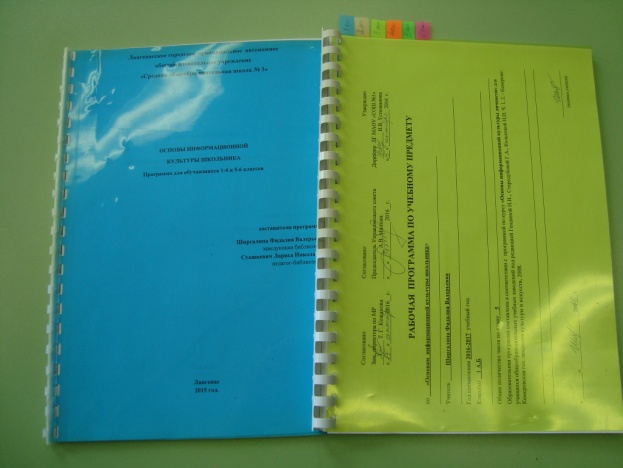 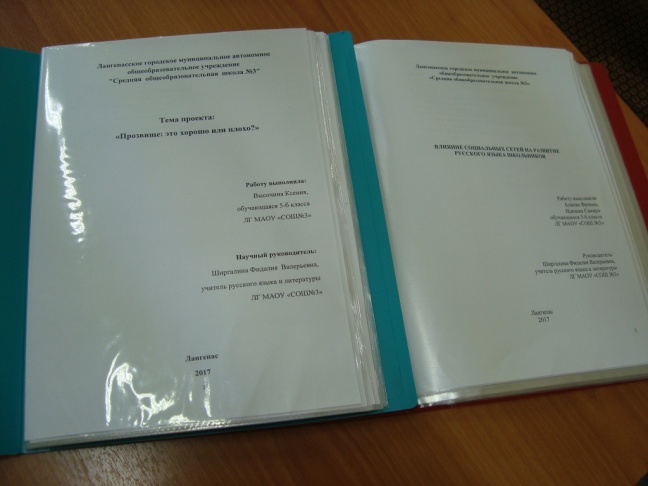 Рабочие программы по курсуПроектные работы детей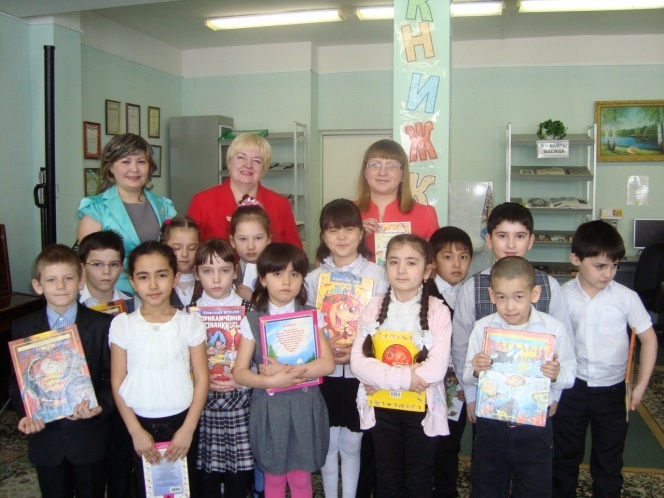 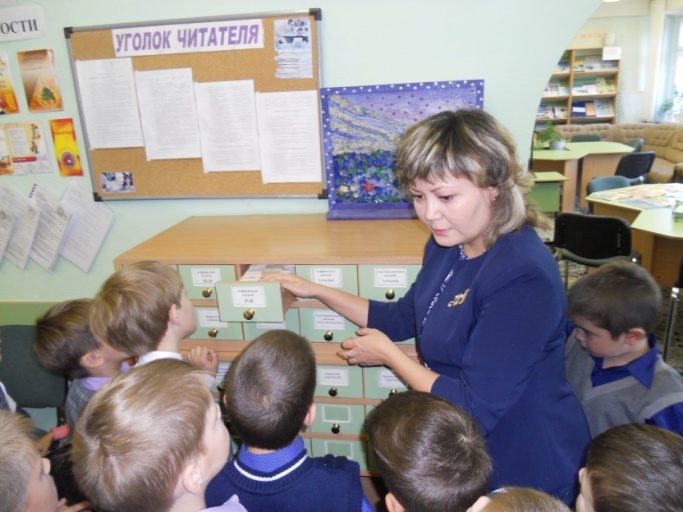 Знакомство со школьной библиотекой. 1-е классыПрактическое занятие «Карточка в каталоге»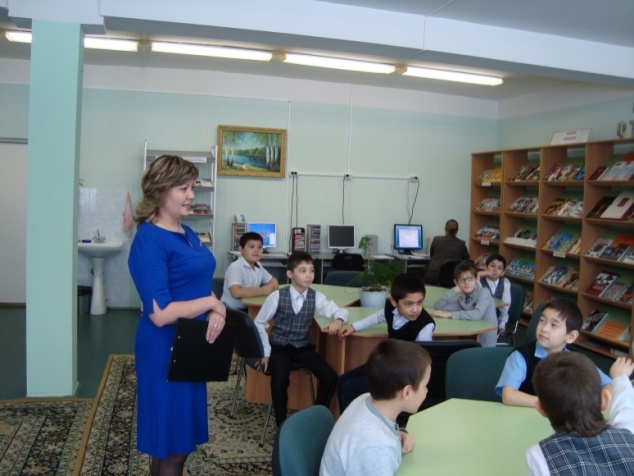 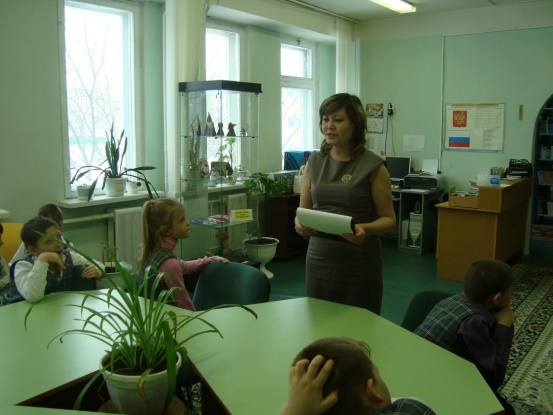 Эвристические беседыКвест-урок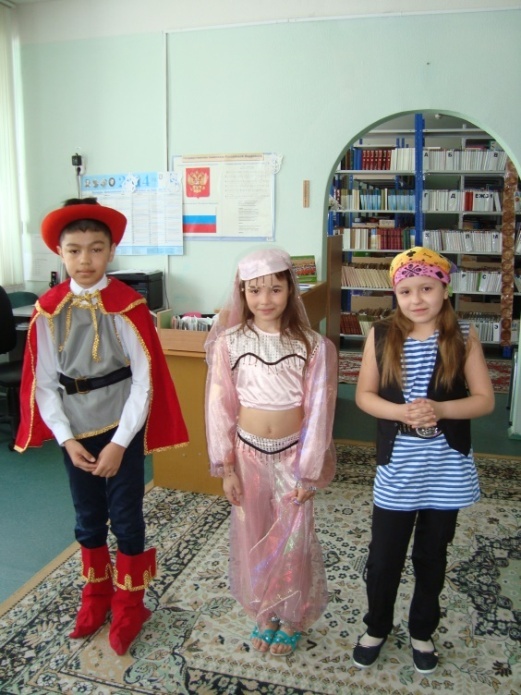 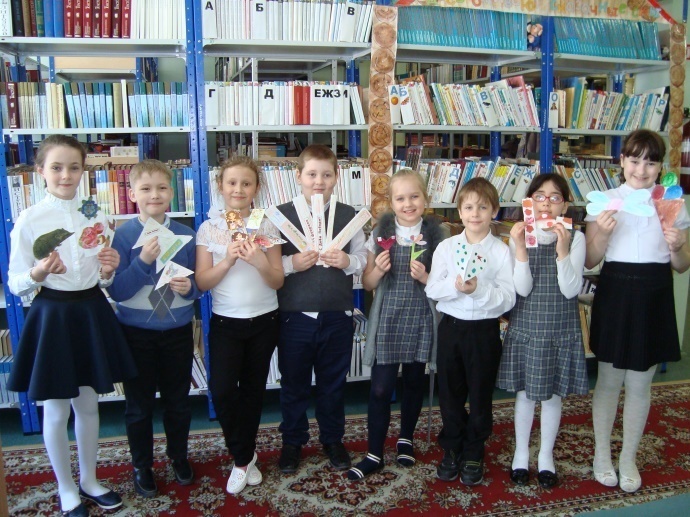 Дидактическая игра «Литературный персонаж»Конкурс детских работ , подготовленных в ходе выполнения проектов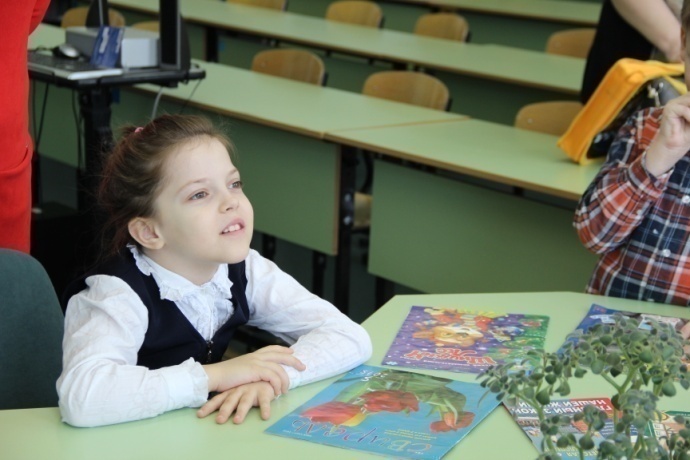 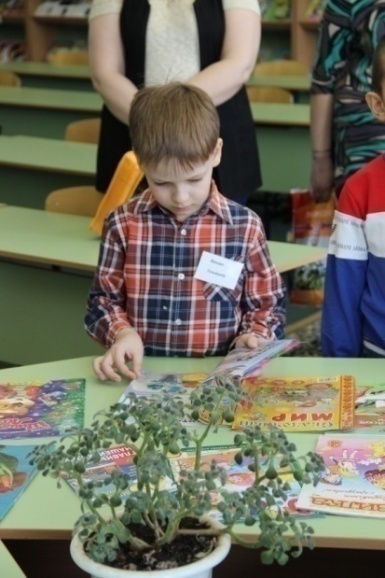 Эвристическая беседа «Периодика. Интервью»Эвристическая беседа «Периодика. Интервью»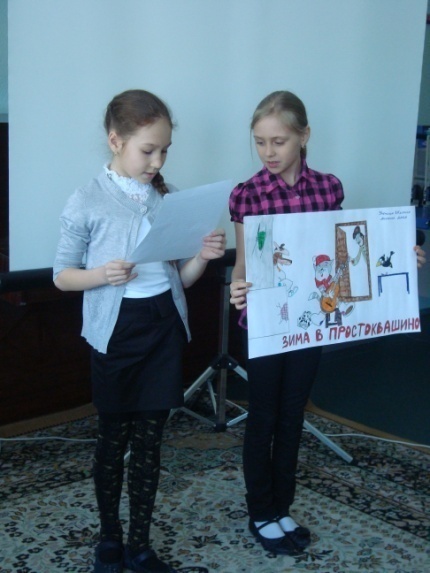 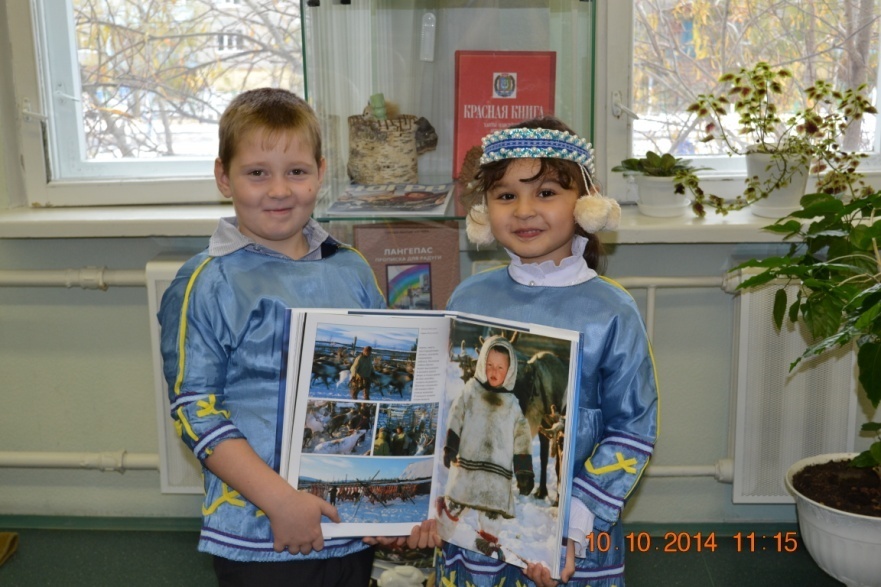 Практическое занятие «Отзыв. Записи о прочитанном»Проект «Я живу в Югре»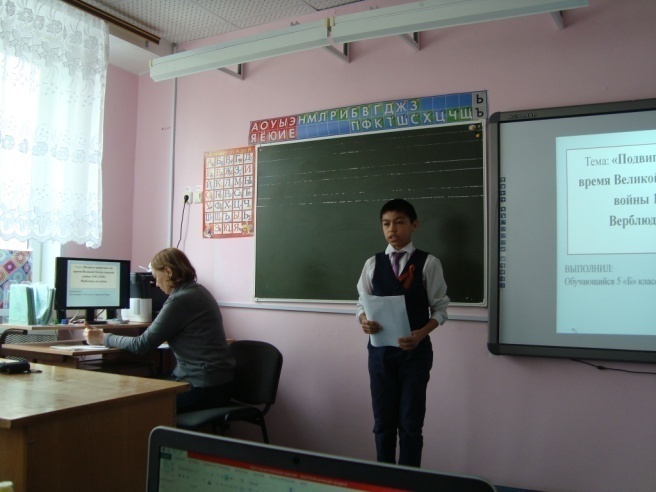 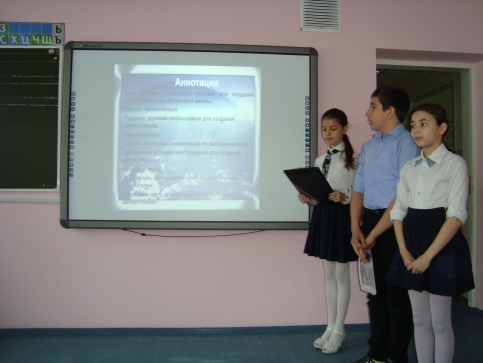 Защита проектных работЗащита проектных работ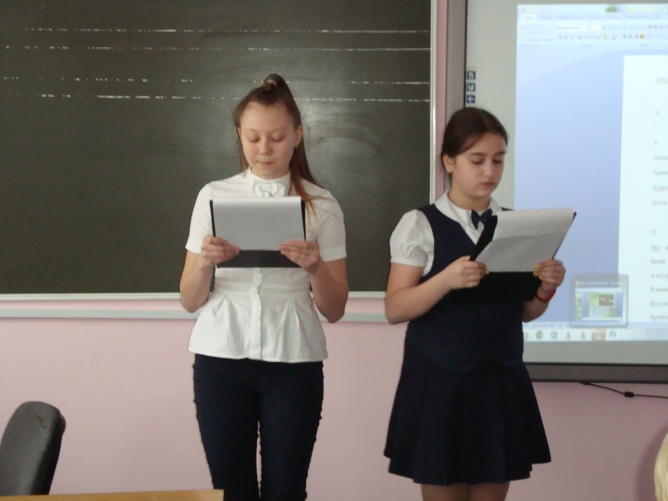 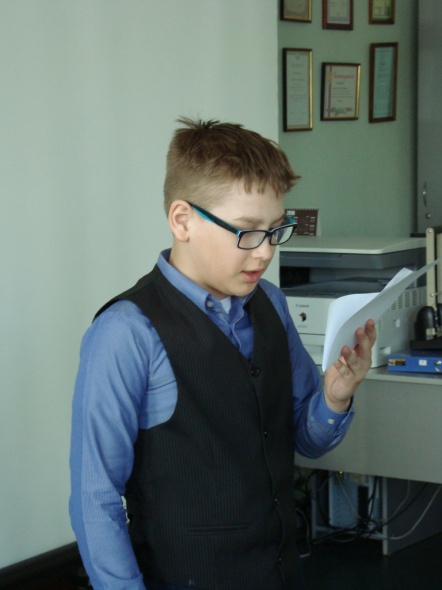 Защита творческих работЗащита творческих работ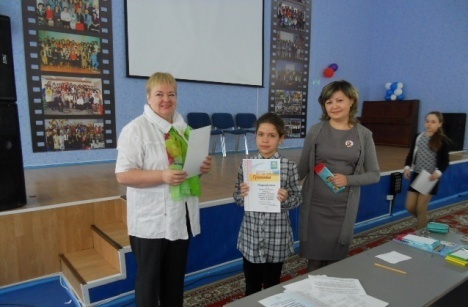 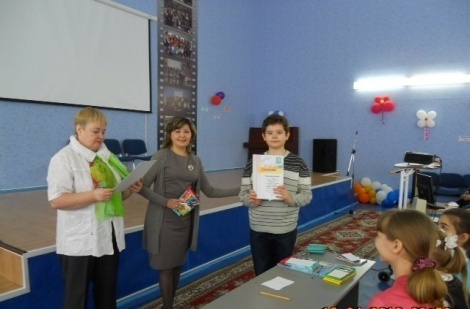 Подведение итогов проектаПодведение итогов проекта